學習與媒材設計學系 輔導記錄單學習與媒材設計學系 輔導記錄單學習與媒材設計學系 輔導記錄單學習與媒材設計學系 輔導記錄單學習與媒材設計學系 輔導記錄單學習與媒材設計學系 輔導記錄單學習與媒材設計學系 輔導記錄單學習與媒材設計學系 輔導記錄單學習與媒材設計學系 輔導記錄單姓名姓名班級晤談日　年月日學號學號輔導老師老師老師第　 　次晤談第　 　次晤談晤談原因晤談原因□自行前來　　□同學陪同前來   □老師轉介□自行前來　　□同學陪同前來   □老師轉介□自行前來　　□同學陪同前來   □老師轉介□自行前來　　□同學陪同前來   □老師轉介□自行前來　　□同學陪同前來   □老師轉介□自行前來　　□同學陪同前來   □老師轉介□自行前來　　□同學陪同前來   □老師轉介晤談主題(可複選)晤談主題(可複選)晤談主題(可複選)請簡述問題內容：請簡述問題內容：請簡述問題內容：請簡述問題內容：請簡述問題內容：請簡述問題內容： □ 1.指導教授指導教授 □ 2.論文題目論文題目 □ 3.研究發表研究發表 □ 4.海外留學海外留學 □ 5.交換學生交換學生 □ 6.學業問題學業問題 □ 7.生涯規劃生涯規劃 □ 8.人際關係人際關係 □ 9.感情困擾感情困擾□ 10.其他：其他：其他：其他：其他：其他：其他：其他：輔導老師處理狀況: 晤談結果：□ 1.約定再談 _____月_____日□ 2.密切觀察3.定時關心即可4.建議學生到系辦找其他老師輔導5.其它輔導老師簽名________________日期：  年  月  日學生簽名________________日期：  年  月  日輔導老師處理狀況: 晤談結果：□ 1.約定再談 _____月_____日□ 2.密切觀察3.定時關心即可4.建議學生到系辦找其他老師輔導5.其它輔導老師簽名________________日期：  年  月  日學生簽名________________日期：  年  月  日輔導老師處理狀況: 晤談結果：□ 1.約定再談 _____月_____日□ 2.密切觀察3.定時關心即可4.建議學生到系辦找其他老師輔導5.其它輔導老師簽名________________日期：  年  月  日學生簽名________________日期：  年  月  日輔導老師處理狀況: 晤談結果：□ 1.約定再談 _____月_____日□ 2.密切觀察3.定時關心即可4.建議學生到系辦找其他老師輔導5.其它輔導老師簽名________________日期：  年  月  日學生簽名________________日期：  年  月  日輔導老師處理狀況: 晤談結果：□ 1.約定再談 _____月_____日□ 2.密切觀察3.定時關心即可4.建議學生到系辦找其他老師輔導5.其它輔導老師簽名________________日期：  年  月  日學生簽名________________日期：  年  月  日輔導老師處理狀況: 晤談結果：□ 1.約定再談 _____月_____日□ 2.密切觀察3.定時關心即可4.建議學生到系辦找其他老師輔導5.其它輔導老師簽名________________日期：  年  月  日學生簽名________________日期：  年  月  日輔導計畫與評估：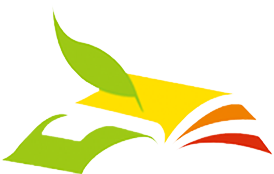 輔導計畫與評估：輔導計畫與評估：